Udruga Metonimija otvorila je prijave za radionicu Split Script 2022. s Razvanom Radulescuom i svoju prijavu možete poslati do četvrtka, 15. rujna u 23:59.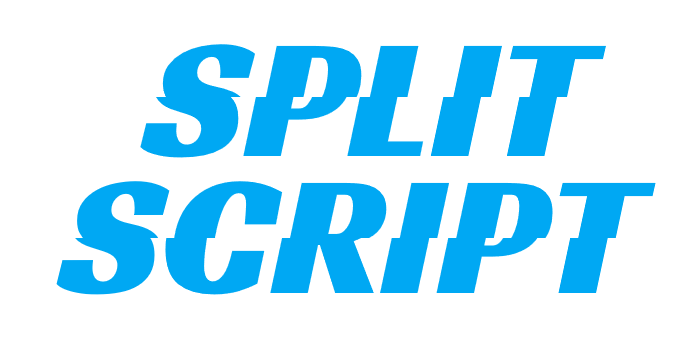 TKO SE MOŽE PRIJAVITIPoziv je otvoren za kratkometražne i dugometražne igrane filmove. Broj projekata koji će sudjelovati ovisi i o količini kvalitetnih prijava.Dvije kategorije:Početnici – ako ste amater koji se u okušava u pisanju scenarija, pisac koji bi se prijavio na natječaj za filmski scenarij, student, pisac koji nije dobio sredstva za produkciju, razvoj projekta ili razvoj scenarija. Možete prijaviti vlastiti projekt ili projekt koji razvijate u suradnji s nekim (u slučaju kojeg oboje morate ispuniti prijavu). Možete se prijaviti s projektom za kratki ili dugometražni igrani film, bilo da je u početnoj ili završnoj fazi razvoja.Profesionalci - ako ste pojedinac ili umjetnik s jednim ili više prethodnih projekata koji su javno prikazani, imate producenta, dobili ste financijska sredstva za svoje scenarije, razvoj projekata ili produkciju. Možete prijaviti projekt koji je u početnoj fazi razvoja ili primjerice onaj koji treba dodatni rad s dijalozima. Potpora koju plaća prijavitelj projekta pokriva troškove hotelskog smještaja polaznika rezidencijalne radionice u Splitu, šestodnevnog mentorskog rada na scenarijima igranog filma (grupne i individualne konzultacije), te jedan follow up po dogovoru s mentorom (online grupne konzultacije po završetku radionice).Projekti kratkometražnog filma: 6.000,00 HRK (800 €) po osobiProjekti dugometražnog filma: 11.000,00 HRK (1500 €) po osobiKAKO SE PRIJAVITIPrijavu treba poslati do 15. rujna 2022. 23:59 na metonimijasplit@gmail.com .Prijava mora sadržavati:- kratki životopis - ispunjenu i potpisanu prijavu za Vašu kategoriju- sinopsis/treatment (ako imate duži od 500 znakova, priložite ga u posebnom dokumentu)- potpisanu izjavu o autorskim pravima osobe koja se prijavljuje (izjava mora sadržavati datum, ime osobe koja je daje, naziv projekta, imena svih autora scenarija koji prijavljujete, podatke o producentu (ako postoji) kojem ste dali prava za realizaciju.- motivacijsko pismo Nakon provjere prijavljenih projekata (razmotrit ćemo samo one prijave koje su stigle na vrijeme uz svu potrebnu dokumentaciju na engleskom), a autore izabranih projekata ćemo 25. rujna obavijestiti o izboru. Izabrani za radionicu moći će poslati i scenarij. Ako smatrate da je scenarij predug za prijevod, prevedite barem dijelove i dijaloge kojima želite posvetiti više pažnje tijekom radionice. Izabrani autori koji odluče odustati od radionice, moraju u roku 24 sata poslati e-mail u kojem se navodi da povlače prijavu. Svi prijavitelji moraju potvrditi svoju punu dostupnost na radionici i dobro poznavanje engleskog jezika.Za odbijene projekte se ne pružaju recenzije.Ako imate dodatnih pitanja, kontaktirajte nas na metonimijasplit@gmail.com do 12. rujna 2022.Udruga Metonimija navodi da će se u skladu s EU direktivom o zaštiti podataka (EU) 2016/679 svim podacima prikupljenim predajom na ovu radionicu upravljati samo u svrhu ove radionice i neće se umnožavati, dijeliti ili koristiti u bilo koje druge svrhe.Radionica u Splitu održati će se početkom studenog.Zbog epidemije COVID-19 i svake moguće mutacije iste, skrećemo pozornost na činjenicu na mogućnost odgode radionice na pogodniji datum radi odgovaranja na preporuke zdravstvenih i vladinih organizacija. U tom slučaju Udruga Metonimija će bez odgode obavijestiti sudionike o svojoj odluci. Duža odgoda nije opcija - radionica će se u tom slučaju održati online.Projekt sufinanciraju Hrvatski audiovizualni centar i Grad Split.